План проведения регионального этапа Всероссийского чемпионатного движения по профессиональному мастерству «Профессионалы»       Челябинская область 2023 г.Компетенция «Технологии моды»ГБОУ ПОО «Магнитогорский технологический колледж им. В.П.Омельченко» Челябинская обл. , г. Магнитогорск, ул. Сталеваров,11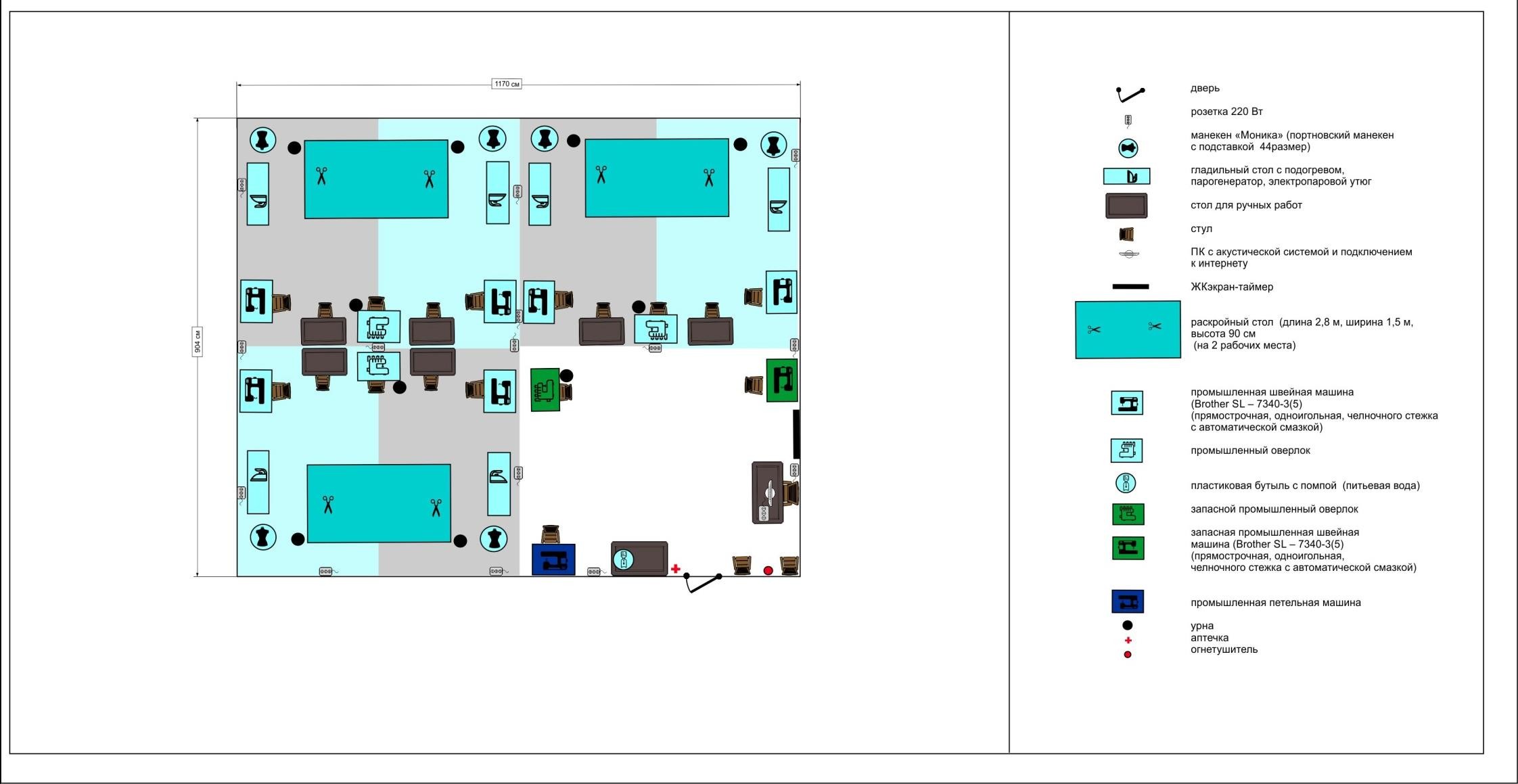 Главный региональный эксперт по компетенции Технологии моды Л.А. Филиппова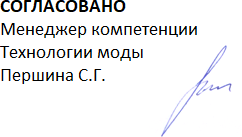 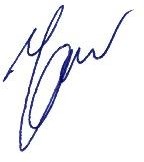 